 Стипендиальная программа Гимназии Святителя Василия Великого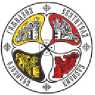 10 классБилет 1.Февральская революция 1917 г. в России.Мир накануне Первой мировой войны. Билет 2.Россия в период с февраля по октябрь 1917 г. Деятельность Временного правительства.Первая мировая война. Боевые действия в 1914-1917 гг.Билет 3.Октябрьский переворот 1917 г. в России. Первые шаги большевистской власти.Заключительный этап Первой мировой войны. Компьенское перемирие. Версальский мирный договор.Билет 4. Политика большевиков в первой половине 1918 г. Брестский мир. Конституция РСФСР 1918 г.Последствия Первой мировой войны: революции и распад империй. Версальско-вашингтонская система. Международные отношения в 1920-е гг. Билет 5. Начало Гражданской войны в России. Антибольшевистские силы. Политика «военного коммунизма». Страны Запада в 1920-е гг. США. Великобритания. Франция. Германия. Билет 6.Поражение антибольшевистских сил в Гражданской войне. Русская эмиграция.Авторитарные режимы в Европе в 1920-е гг. Польша. Испания. Фашистский режим в Италии. Билет 7.Образование СССР. Конституция СССР 1924 г.Мировой экономический кризис 1929 – 1933 гг. «Великая депрессия». Пути выхода. Билет 8.Социально-экономическое развитие страны в 1920-е годы. НЭП.Страны Запада в 1930-е гг. США: «новый курс» Ф.Д. Рузвельта. Великобритания: «национальное правительство».Билет 9. Индустриализация и коллективизация в СССР.Нарастание агрессии в мире. Установление нацистской диктатуры в Германии. Билет 10. Советская культура 1920-х – 1930-х гг.Борьба с фашизмом. Народный фронт во Франции и Испании. Гражданская война в Испании. Австрия: от демократии к авторитарному режиму. Билет 11.Внутрипартийная борьба в СССР в 1920-е гг. Международные отношения в 1930-е гг. Политика «умиротворения» агрессора. Билет 12.Развитие политической системы в СССР в 1930-е гг. Конституция СССР 1936 г.Культурное пространство Европы и Северной Америки в 1920-е – 1930-е гг.Билет 13.Внешняя политика Советского государства в 1920-е – 1930-е гг. Советско-финская война.Начало Второй мировой войны. Германская оккупация европейских стран в 1939-1941 гг.Билет 14.Начальный этап Великой Отечественной войны (июнь 1941 г. – ноябрь 1942 г.).Вторая мировая война: боевые действия в Северной Африке и Юго-Восточной Азии.Билет 15.Великая Отечественная война. «Коренной перелом» (ноябрь 1942 г. – январь 1944 г.)Дипломатия в годы Второй мировой войны. Конференции стран «Большой тройки».Билет 16.Заключительный этап Великой Отечественной войны (январь 1944 г. – май 1945 г.). Капитуляция Германии. Война с Японией.Итоги Второй мировой войны. Послевоенное урегулирование.